МУНИЦИПАЛЬНОЕ БЮДЖЕТНОЕ ОБЩЕОБРАЗОВАТЕЛЬНОЕ УЧРЕЖДЕНИЕ СРЕДНЯЯ ОБЩЕОБРАЗОВАТЕЛЬНАЯ ШКОЛА СЕЛЬСКОГО ПОСЕЛЕНИЯ «ПОСЕЛОК МОЛОДЕЖНЫЙ» КОМСОМОЛЬСКОГО МУНИЦИПАЛЬНОГО РАЙОНА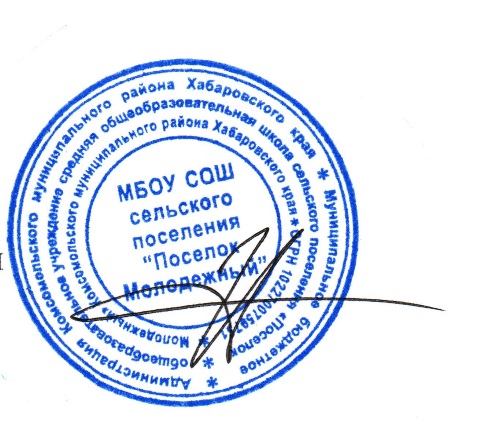 ПРИНЯТА                                                       УТВЕРЖДЕНОна заседании педагогического совета          приказом  от 20.05.2024 годаМБОУ СОШ сельского поселения                директора МБОУ СОШ      «Поселок Молодежный»                                сельского поселения                                                                    Протокол № 6 от 20.05.2024 года                  «Поселок Молодежный»                                                                           ________________О.Е. ИваровскаяКРАТКОСРОЧНАЯ ДОПОЛНИТЕЛЬНАЯ  ОБЩЕРАЗВИВАЮЩАЯ ПРОГРАММА Социально - гуманитарной направленности«Юный Психолог»Срок реализации программы: 18 дней (18 часов)Возраст: 7-14 летРазработчик: Полянская В.В. учитель-дефектологп. Молодежный 2024г.     Содержание                                                                                                                            стр.I.	КОМПЛЕКС ОСНОВНЫХ ХАРАКТЕРИСТИК ПРОГРАММЫ                                                                             1.	Пояснительная записка………………………………………………………3                                   2.	Учебный план……………………………………………….……………….. 4II. КОМПЛЕКС ОРГАНИЗАЦИОННО-ПЕДАГОГИЧЕСКИХ УСЛОВИЙ1.	Планируемые результаты…………………………………..……………….72.	Условия реализации Программы………………………………………...…83.	Формы контроля…………………………………………………………......84.	Образовательные результаты……………………………………………….95.	Формы подведения итогов реализации программы ………………….…..96.	Методические материалы……………………………………………………11III. СПИСОК ЛИТЕРАТУРЫ1.	Список литературы…….…………………………….……………………....13Пояснительная записка.Данная программа предназначена для учащихся 7-14 лет. Занятия по форме напоминают тренинговую структуру и включают в себя:Профориентационные упражненияТелесно-ориентированные упражненияПсиходиагностические упражненияРазвивающие упражненияПсихотехнические упражненияПедагогические упражненияКоррекционные упражненияДискуссииРелаксационные упражненияРешение проблемных ситуацийПсиходиагностические процедурыДанный курс рассчитан на 18 занятий . Занятия проводятся в свободной форме и в дружеской обстановке, что дает возможность учащимся:Проявить себяВоплощать найденное решение или оптимальный вариант поведения в реальность.Основной целью курса является оказание психолого-педагогической помощи подросткам в формировании собственного «Я», а также в подготовке их к самостоятельной жизни.Задачи программы:Повышение мыслительных возможностей.Психологическая диагностика и самодиагностика внутренних ресурсов подростка (интересы, склонности, способности, мотивы, особенности темперамента).Осознание креативности в себе и ее развитие.Формирование адаптивных навыков решение проблем.Моделирование индивидуального пути решения жизненных ситуаций.Основные принципы программы:Принцип гуманизации – опора на возможности и ресурсы подростка, акцент на самоопределение.Принцип индивидуализации – учет индивидуальных и возрастных особенностей учащихся при выборе форм и методов работы.Принцип социализации – содействие самоопределению подростков социальной среде, приобретение социального опыта путем принятия на себя различных социальных ролей.Планируемые результаты:Предполагается, что в результате прохождения программы, ее участники осознают феномен творчества, скорректируют собственное поведение, разовьют умения и навыки управления механизмами, обуславливающими их успешное функционирование, что может быть использовано для развития гибкости, прочности, восприимчивости мышления, выработки стратегии решения жизненных проблем.Учебно – тематический план.II. КОМПЛЕКС ОРГАНИЗАЦИОННО-ПЕДАГОГИЧЕСКИХ УСЛОВИЙПЛАНИРУЕМЫЕ РЕЗУЛЬТАТЫЛичностные результаты:• готовность к личностному саморазвитию и самосовершенствованию;• осознание ценности своей индивидуальности и других людей;Метапредметные результаты:• коммуникативные компетенции: умение слушать и вступать в диалог; умение строить продуктивное взаимодействие и сотрудничество со сверстниками и взрослыми; умение разрешать конфликты; умение выражать мысли в соответствии с условиями коммуникации; владение монологической и диалогической речью;• общекультурные компетенции: знание основ духовно-нравственной жизни человека, культурологических основ семейных и общественных традиций;• компетенции личностного самосовершенствования: знание правил личной гигиены, забота о здоровье, внутренняя экологическая культура;• учебно-познавательные компетенции: умения организации целеполагания, планирования, анализа, рефлексии, самооценки.Предметные результаты:обучащийся должен знать:базовые понятия из области общей психологии, психологии общения, конфликтологии, психологии познавательных процессов;виды конфликтов и пути их преодоления;эффективные способы защиты от манипулирования;методику определения индивидуальных особенностей личности;методы и способы профилактики стресса.обучащийся должен уметь:применять на практике полученные психологические знания;проводить психологическую диагностику и самодиагностику эмоционального состояния и поведения личности;выбирать эффективные способы эмоциональной и поведенческой саморегуляции;выявлять причины конфликтов и разрешать конфликтные ситуации;простраивать эффективное взаимодействие с окружающими.УСЛОВИЯ РЕАЛИЗАЦИИ ПРОГРАММЫДля успешной реализации программы «Юный психолог» необходимо наличие следующих факторов:Методическое обеспечение включающее дидактические материалы и методические разработки:- учебно-наглядные пособия;- видео и фотоматериалы;- литература;- тематические папки;раздаточный материал:- индивидуальные комплекты дидактического материала;- таблицы-памятки, схемы, бланки тестов;-технологические карты;- рекламный буклет объединения «Юный психолог».Материально-техническое обеспечение:Столы для обучающихся– 8 шт.Стулья – 16 шт.Стол для педагога – 1 шт.Основное оборудование:компьютер для педагога — 1 шт.;музыкальные колонки — 2 шт.:доска магнитная, меловая — 1 шт.телевизор – 1 шт.Информационное обеспечение:- презентации;- записи аудио, видеоФормы контроля (аттестации)Для определения результативности усвоения программы используются различные формы контроля: опрос, тестирование, наблюдение. Формой итоговой аттестации является тестирование в конце смены.Оценочные материалы.Для выявления уровня развития коммуникативных способностей разработаны индивидуальные диагностические карты, анализ которых позволяет отследить результативность образовательной программы.На занятиях детского объединения «Юный психолог» проводится:входная диагностика - в форме беседы и анкетирования детей. Во время беседы, анкетирования, нужно отметить, что дети знают, умеют по данной теме;текущая диагностика - наблюдение за ходом выполнения практический самостоятельных заданий. В процессе наблюдения за детьми не только фиксируются факты, навыки и умения, но и намечаются пути педагогического воздействия на каждого отдельно взятого ребенка; анализ и оценка выполненных работ.итоговая диагностика - проводится в конце смены после завершения всей учебной программы, определяет уровень освоения программы (итоговое тестирование).Отслеживание результатов реализации программы проходит в процессе анализа и оценки выполняемых практических заданий.Для каждого учащегося конкретными показателями его успехов являются:Скорость выполнения заданий и четкость ориентировки при выборе способов их успешного выполнения.Активное участие в коллективных работах и коллективных мероприятиях.Оригинальность предлагаемых решений.Способность соотнести с оригинальностью предлагаемого решения и само исполнение.Умение довести работу именно до изначально запланированного результата, не останавливаясь на промежуточном решении.Оценка производится в соответствии с уровнями развития:высокий уровень (качество ярко выражено);средний уровень;низкий уровень.нулевой уровень (качество не проявляется).1. Организация ответа (введения, основная часть, заключение)Удачное исполнение правильной структуры ответа (введение – основная часть – заключение); определение темы; ораторское искусство (умение говорить)Исполнение структуры ответа, но не всегда удачное; определение темы; в ходе изложения встречаются паузы, неудачно построенные предложения, повторы словОтсутствие некоторых элементов ответа; неудачное определение темы или ее определение после наводящих вопросов; сбивчивый рассказ, незаконченные предложения и фразы, постоянная необходимость в помощи учителяНеумение сформулировать вводную часть и выводы; не может определить даже с помощью учителя, рассказ распадается на отдельные фрагменты или фразы2. Умение анализировать и делать выводыВыводы опираются на основные факты и являются обоснованными; грамотное сопоставление фактов, понимание ключевой проблемы и ее элементов; способность задавать разъясняющие вопросы; понимание противоречий между идеямиНекоторые важные факты упускаются, но выводы правильны; не всегда факты сопоставляются и часть не относится к проблеме; ключевая проблема выделяется, но не всегда понимается глубоко; не все вопросы удачны; не все противоречия выделяютсяУпускаются важные факты и многие выводы неправильны; факты сопоставляются редко, многие из них не относятся к проблеме; ошибки в выделении ключевой проблемы; вопросы неудачны или задаются только с помощью учителя; противоречия не выделяютсяБольшинство важных фактов отсутствует, выводы не делаются; факты не соответствуют рассматриваемой проблеме, нет их сопоставления; неумение выделить ключевую проблему (даже ошибочно); неумение задать вопрос даже с помощью учителя; нет понимания противоречий3. Иллюстрация своих мыслейТеоретические положения подкрепляются соответствующими фактамиТеоретические положения не всегда подкрепляются соответствующими фактамиТеоретические положения и их фактическое подкрепление не соответствуют друг другуСмешивается теоретический и фактический материал, между ними нет соответствия4. Научная корректность (точность в использовании фактического материала)Отсутствуют фактические ошибки; детали подразделяются на значительные и незначительные, идентифицируются как правдоподобные, вымышленные, спорные, сомнительные; факты отделяются от мненийВстречаются ошибки в деталях или некоторых фактах; детали не всегда анализируется; факты отделяются от мненийОшибки в ряде ключевых фактов и почти во всех деталях; детали приводятся, но не анализируются; факты не всегда отделяются от мнений, но учащийся понимает разницу между нимиНезнание фактов и деталей, неумение анализировать детали, даже если они подсказываются учителем; факты и мнения смешиваются и нет понимания их разницы5.Работа с ключевыми понятиямиВыделяются все понятия и определяются наиболее важные; четко и полно определяются, правильное и понятное описаниеВыделяются важные понятия, но некоторые другие упускаются; определяются четко, но не всегда полно; правильное и доступное описаниеНет разделения на важные и второстепенные понятия; определяются, но не всегда четко и правильно; описываются часто неправильно или непонятноНеумение выделить понятия, нет определений понятий; не могут описать или не понимают собственного описания6. Оценивание письменной работыРабота выполнена в полном объёме с соблюдением необходимой последовательности. Обучающиеся работают полностью самостоятельно: подбирают необходимые для выполнения предлагаемых работ источники знаний, практическое умение и навыки.Самостоятельная работа выполняется учащимися в полном объёме и самостоятельно. Допускаются отклонения от необходимой последовательности выполнения, не влияющие на правильность конечного результата. Работа показывает знание основного теоретического материала и овладение умениями, необходимыми для самостоятельного выполнения работы.Работа выполняется при помощи учителя. Обучающиеся показывают знания теоретического материала, но испытывают серьёзные затруднения при самостоятельной работе.Выставляется в том случае, когда обучающиеся не подготовлены к выполнению работы. Показывается плохое знание теоретического материала и отсутствие необходимых умений.При оценке выполнения тестовых заданий:Оценка «5» - ученик выполнил 100%-85 % заданий верно;Оценка «4» - ученик выполнил 84%-65% заданий верно;Оценка «3» - ученик выполнил 64%-40% заданий верно;Оценка «2» - ученик выполнил менее 40% заданий верно;Проводимый в конце смены на итоговом занятии тест, даёт возможность оценить теоретические знания обучающихся.Методические материалы.Программа объединения «Юный психолог» основана на общечеловеческих ценностях, культуре общения. Для зачисления в объединение не нужны специальные знания и подготовка, зачисляются все желающие. В объединении могут заниматься учащиеся разновозрастного состава.В процессе занятий, накапливая практический опыт самопознания, саморазвития и самоопределения. Каждое занятие результативно.Первые 2 занятия основные – дают теоретические знания (техника безопасности работы, правила работы в тренинговой группе и т.д.), на основе которых проводятся все остальные – практические занятия, не зависимо от их количества.Каждое занятие, как правило, включает теоретическую часть и практическое выполнение задания.Теоретическая часть дается в начале занятия в форме беседы. Это может быть повтор пройденного материала, объяснение нового и подкрепляется практическим освоением темы. Использование наглядных пособий повышает интерес к изучаемому материалу, способствует развитию внимания, воображения, наблюдательности, мышления. На занятиях используются различные виды наглядности: показ иллюстраций, рисунков, фотографий, видеоматериалов которые дают достаточную возможность детям закрепить их в практической деятельности.Практическое занятие проводиться в коллективной или индивидуальной форме, главной решаемой задачей является развитие коммуникативных навыков и интеллектуальных способностей детей. Практические работы включают выполнение тестовых заданий, упражнений и проработку игровых сюжетов.Важно, чтобы в ходе занятия и после него, не только педагог мог оценить деятельность учащихся, а также, чтобы и сами учащиеся приобрели в ходе таких занятий навыки самооценки.В программе предусмотрено не только постепенное усложнение материала, но и постепенное изменение видов работы.В процессе занятий используются различные формы:Беседа, как метод обучения представляет собой вопросно-ответную форму овладения учебным материалом.Положительная оценка работы ребенка является для него важным стимулом. Можно и необходимо отметить и недостатки, но похвала должна и предварять, и завершать оценку.Наблюдение. В процессе наблюдения за детьми не только фиксируются факты, навыки и умения, но и намечаются пути педагогического воздействия на каждого отдельно взятого ребенка.Письменный опрос, тестирование.Итоговое занятие создаёт условия для развития креативных способностей детей. В подготовке такого занятия необходим творческий подход, типовой структуры здесь не предполагается.Почти все занятия строятся по одному плану.Основные составляющие занятий:Организационная частьустановка на работу, организация рабочего места.Теоретическая часть.повторение правил техники безопасности,правил поведения на занятии.Введение в новую темуПрактическая работа.Заключительная часть.подведение итогов, анализ, оценка работы;приведение в порядок рабочего места.Перечисленные элементы не обязательно использовать на каждом занятии. Дополнительное образование позволяет быть более свободным в выборе средств обучения, импровизируя по своему усмотрению. Главное, чтобы занятие для детей были источником радости, доставляли им удовольствие и моральное удовлетворение.Занятия лучше проводить в специальном помещении. Помещение должно хорошо проветриваться и иметь хорошее освещение. В нём должны быть столы и стулья, стенды. Шкафы для хранения инструментов, материалов, для размещения образцов, наглядного методического материала и готовых изделий.Чтобы процесс обучения не был для них в тягость, необходимо разнообразие методов и форм проведения занятий.СПИСОК ЛИТЕРАТУРЫ, ИСПОЛЬЗУЕМОЙ ПЕДАГОГОМ:Батаршев А.В. Психология личности и общения / А.В. Батаршев – М.: Изд-во Центр ВЛАДОС, 2003. – 248с.Дубровина И. В. Психология: учебник для студентов средних специальных учебных заведений. – М.: «Академия», 2004.Камардина Г.Г. Психологические трудности общения: основы психотехнологии:  Учебное пособие. - Ульяновск, 2000. - 52 с.Карандашев В. Н. Методика преподавания психологии: учебное пособие / В.Н. Карандашев. – СПб.: Питер, 2007. – 250 с.Карпинский  К.В. Психология  жизненного  пути  личности:  Учеб.  пособие /     К.В.Карпинский. – Гродно: ГрГУ, 2002.  –  167 с.Кураев Г.А., Пожарская Е.Н. Психология человека. Курс лекций. - Ростов-на-Дону, 2002.Лухтанова Е.В. «Я — психолог». Программа элективного курса для учащихся 9-х классов // Вестник практической психологии образования. 2009. №2. – C. 85-95.Мажников В. И. Конфликтология: Методические рекомендации по спецкурсу. – Волгоград: Изд-во ВолГУ, 2003. – 40 с.Нуркова В. В., Березанская Н. Б. Психология. Учебник. – М.: Юрайт-Издат, 2004. – 484 с.Оганесян Н.Т. Методы активного социально-психологического обучения: тренинги, дискуссии, игры. — М.: Ось-89, 2002.Овчарова Р.Р. Технологии практического психолога образования. — М.: ТЦ «Сфера», 2000.Попова М.В. Психология как учебный предмет в школе: Учебно-методическое пособие. М.: ВЛАДОС, 2000.Практическая психология образования / Под ред. И.В. Дубровиной. — СПб: Питер, 2006.Практическая психология: Учебник /Под ред. М. К. Тутушкиной — СПб.: Изд-во «Дидактика Плюс», 2001. — 368 с.Электронные ресурсы:1. Библиотека учебной и научной литературы  Русского гуманитарного интернет – университета, режим доступа: http://www.i-u.ru/biblio/default.aspx2. Виртуальная библиотека по психологии, режим доступа: http:// scitylibrary.h11.ru/Library.htm                                                 3. «Каталог психологической литературы», режим доступа: http: //www.psycatalog. ru                                                              4. PSYLIB: Психологическая библиотека «Самопознание и саморазвитие», режим доступа: http://psylib.kiev.ua.5.  «Флогистон: Психология из первых рук», режим доступа: http://flogiston.ru/library6.  ПроШколу.ру - бесплатный школьный портал, режим доступа: http://www.proshkolu.ru7.  Журнал «Школьный психолог» выпускаемый издательским домом "Первое сентября", режим доступа:  http://psy.1september.ru/т     №Тема занятияКол-во часовВиды и формы занятияДата проведенияДата проведения№Тема занятияКол-во часовВиды и формы занятияпланфакт1.Введение в программу.1Ритуал приветствия.Психологическая разминка.Введение в программу.Психогимнастические упражнения:«Знакомство с командой»«Я мастер»«Мы похожи – не похожи»Ритуал прощания.2.Работа в команде.2Ритуал приветствия.Психологическая разминка.Психогимнастические игры:«Работа в команде»«Слепец и поводырь»Телесно-ориентированное упражнение:«Скульптура»Психодиагностические упражнения:«Перевоплощения»«Сочиним историю»Обсуждение каждого упражнения в отдельности.Анализ проведенной работы в целом.Ритуал прощания.3.Самопознание.2Ритуал приветствия.Психологическая разминка.Анкетирования.Психодиагностические упражнения:«Зеркало»«Несуществующее животное»«Если б я был насекомым»«Прекрасный сад»«Кто тебя любит»Обсуждение каждого упражнения в отдельности.Анализ проведенной работы в целом.Ритуал прощания.4.«Развиваем воображение, выразительность движения».1Ритуал приветствия.Психологическая разминка.Телесно-ориентированные игры:«Пантомима»«Хоровод»«Иностранец»Развивающая игра:«Наводка»Обсуждение каждого упражнения в отдельности.Анализ проведенной работы в целом.Ритуал прощания.5.«Избавляемся от скованности в общении».1Ритуал приветствия.Психологическая разминка.Беседа о причинах скованности в общении.Телесно-ориентированные игры:«Походки»«Джунгли»Развивающая игра:«Передача чувств»Рисуночный тест:«Я до – и я после»Обсуждение каждого упражнения в отдельности.Анализ проведенной работы в целом.Ритуал прощания.6.Правила поведения.1Ритуал приветствия.Психологическая разминка.Анкетирования.Беседы о правилах поведения по результатам анкетирования.Коррекционная игра:«Испорченный телефон»Анализ проведенной работы.Ритуал прощания.7.Уроки вежливости.1Ритуал приветствия.Психологическая разминка.Интерактивная лекция с последующим обсуждением.Анализ проведенной работы.Ритуал прощания.8.«Развиваем внимание».1Ритуал приветствия.Психологическая разминка.Развивающие игры:«Поиграем с предметами»«Разрезанная картинка»«Мазай»«Найди и назови нужное слово»«Спрячь ноты» - (игра-соревнование)«Игра в слова»«День-ночь»Анализ проведенной работы в целом.Ритуал прощания.9.«Развиваем эмоции».1Ритуал приветствия.Психологическая разминка.Психотехническое упражнение:«Хорошая и плохая погода»-(рисование)Психодиагностическое упражнение:«Нарисуй свое тело»-(рисование)Телесно-ориентированное упражнение:«Мимика»Обсуждение каждого упражнения в отдельности.Анализ проведенной работы в целом.Ритуал прощания.10.«Учимся создавать хорошее настроение, развиваем эрудицию, находчивость, остроумие и чувство юмора»4Ритуал приветствия.Психологическая разминка.Педагогические упражнения:«Новые кооперативы и биржи»«Веселый тост»«Кто есть кто, что есть что?»«Необычные анкеты»«Бестолковый словарь»«Диссертация»«Каков вопрос, таков ответ»«Одна строчка, но в рифму»«Объявления»Анализ проведенной работы в целом.Ритуал прощания.11.Доброта в наше время.1Ритуал приветствия.Психологическая разминка.Беседа на тему:«Доброта – что это?»Психотехническое упражнение:«Очередь»Дискуссия по теме.Анализ проведенной работы в целом.Ритуал прощания.12.Формирование собственного «Я» в условиях суровой окружающей действительности.1Ритуал приветствия.Психологическая разминка.Интерактивная лекция.Анкетирования.Дискуссии по результатам анкетирования.Анализ проведенной работы в целом.Ритуал прощания.13.Заключение.1Ритуал приветствия.Психологическая разминка.Анализ всей программы в целом.Упражнение на создание позитива:«Добрые слова»Ритуал прощания.Итого:18